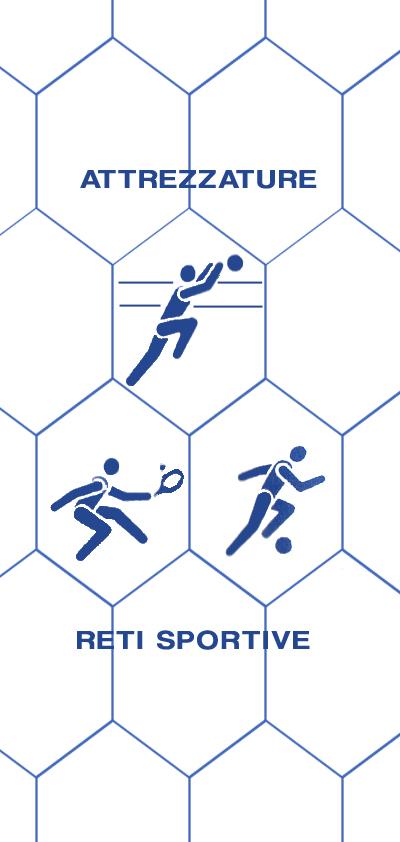 SCHEDA ARTICOLO:V01Rete AnticormoranoRete in nylon polietilene, con maglia da mm 10x10 e filato da mm 2,2, disponibile nel colore nera, composta da 7 fili intrecciati monofilo 0,32. Stabilizzato contro i raggi ultravioletti.COMPOSIZIONE FILATO:  rete color nero in nylon polietilene vergine, ad alta tenacità con maglia quadrata da mm 10x10,  idrorepellente, spessore filato mm 2,2.DURATA MINIMA DELLA RETE: oltre 12 anniCARICO DI ROTTURA: si intende carico di rottura il tiraggio di una maglia da un’estremità all’altra ed è di kg 85INSTALLAZIONE: estremamente facileCARATTERISTICHE TECNICHEMATERIALE: nylon polietilene vergineCOLORE DISPONIBILE: Verde o neroSPESSORE FILATO: 2,2 mmRETE: a maglia quadraMAGLIA: mm 10x10PESO: 40 g/mqBORDATURA PERIMETRALE: realizzata con treccia in nylon spessore mm 6TEMPERATURA DI FUSIONE: 118°TEMPERATURA MINIMA D’USO: - 40°RESISTENZA ALL’ABRASIONE: ottimaASSORBIMENTO D’ACQUA 0,01%: idrorepellenteUTILIZZO:  Prodotto adatto per salvaguardare gli allevamenti di pesci nelle vasche e per aree o conche di fiumi, laghi ed estuari. Montaggio di estrema facilità considerando che la rete ha tutto il profilo perimetrale e può essere adattata a qualsiasi ambiente all’aperto.Ogni rete viene utilizzata sia in lunghezza che in larghezza della dimensione richiesta. Completa di rinforzo perimetrale con una treccia da mm 6, di solito di colore nero, cucita alla rete, lasciando negli angoli uno spezzone di corda per facilitare la messa in opera.DESCRIZIONE:  la rete anti cormorano è realizzata in nylon polietilene vergine ad alta tenacità e stabilizzata ai raggi ultravioletti. E’ di colore nero e prodotta con una maglia da mm. 10x10 e un filato spesso mm. 2,2. Viene irrobustita con una bordatura perimetrale realizzata con treccia in nylon spessa mm. 6. E’ una rete idrorepellente e con un’ottima resistenza all’abrasione, inoltre è estremamente facile da collocare.